GUIDELINES

FOR THE CONDUCT OF TESTS

FOR DISTINCTNESS, UNIFORMITY AND STABILITYprepared by (an) expert(s) from Japan to be considered by theTechnical Committee at its fifty-first session,
to be held in Geneva from March 23 to 25, 2015Disclaimer:  this document does not represent UPOV policies or guidanceASSOCIATED DOCUMENTSThese Test Guidelines should be read in conjunction with the General Introduction and its associated TGP documents.TABLE OF CONTENTS	PAGE1.	Subject of these Test Guidelines	32.	Material Required	33.	Method of Examination	33.1	Number of Growing Cycles	33.2	Testing Place	33.3	Conditions for Conducting the Examination	33.4	Test Design	43.5	Additional Tests	44.	Assessment of Distinctness, Uniformity and Stability	44.1	Distinctness	44.2	Uniformity	54.3	Stability	55.	Grouping of Varieties and Organization of the Growing Trial	56.	Introduction to the Table of Characteristics	66.1	Categories of Characteristics	66.2	States of Expression and Corresponding Notes	66.3	Types of Expression	66.4	Example Varieties	66.5	Legend	77.	Table of Characteristics/Tableau des caractères/Merkmalstabelle/Tabla de caracteres	88.	Explanations on the Table of Characteristics	118.1	Explanations covering several characteristics	118.2	Explanations for individual characteristics	129.	Literature	1410.	Technical Questionnaire	15Subject of these Test Guidelines	These Test Guidelines apply to all varieties of Coix lacryma-jobi L. var. ma-yuen (Rom. Caill.) Stapf.Material Required2.1	The competent authorities decide on the quantity and quality of the plant material required for testing the variety and when and where it is to be delivered.  Applicants submitting material from a State other than that in which the testing takes place must ensure that all customs formalities and phytosanitary requirements are complied with. 2.2	The material is to be supplied in the form of seed.2.3	The minimum quantity of plant material, to be supplied by the applicant, should be:500g of seed.The seed should meet the minimum requirements for germination, species and analytical purity, health and moisture content, specified by the competent authority.  In cases where the seed is to be stored, the germination capacity should be as high as possible and should, be stated by the applicant.2.4	The plant material supplied should be visibly healthy, not lacking in vigor, nor affected by any important pest or disease. 2.5	The plant material should not have undergone any treatment which would affect the expression of the characteristics of the variety, unless the competent authorities allow or request such treatment.  If it has been treated, full details of the treatment must be given.Method of Examination3.1	Number of Growing Cycles3.1.1	The minimum duration of tests should normally be two independent growing cycles.3.1.2	The two independent growing cycles may be observed from a single planting, examined in two separate growing cycles.3.2	Testing Place	Tests are normally conducted at one place.  In the case of tests conducted at more than one place, guidance is provided in TGP/9 “Examining Distinctness”. 3.3	Conditions for Conducting the Examination3.3.1	The tests should be carried out under conditions ensuring satisfactory growth for the expression of the relevant characteristics of the variety and for the conduct of the examination.3.3.2	The optimum stage of development for the assessment of each characteristic is indicated by a number in the second column of the Table of Characteristics.  The stages of development denoted by each number are described in Chapter 8.3.3.3	Because daylight varies, color determinations made against a color chart should be made either in a suitable cabinet providing artificial daylight or in the middle of the day in a room without direct sunlight.  The spectral distribution of the illuminant for artificial daylight should conform with the CIE Standard of Preferred Daylight D 6500 and should fall within the tolerances set out in the British Standard 950, Part I.  These determinations should be made with the plant part placed against a white background.  The color chart and version used should be specified in the variety description.3.4	Test Design3.4.1	Each test should be designed to result in a total of at least 100 plants, which should be divided between 2 replicates.3.4.2	The design of the tests should be such that plants or parts of plants may be removed for measurement or counting without prejudice to the observations which must be made up to the end of the growing cycle.3.5	Additional Tests	Additional tests, for examining relevant characteristics, may be established.Assessment of Distinctness, Uniformity and Stability4.1	Distinctness 4.1.1	General Recommendations	It is of particular importance for users of these Test Guidelines to consult the General Introduction prior to making decisions regarding distinctness.  However, the following points are provided for elaboration or emphasis in these Test Guidelines. 4.1.2	Consistent Differences	The differences observed between varieties may be so clear that more than one growing cycle is not necessary.  In addition, in some circumstances, the influence of the environment is not such that more than a single growing cycle is required to provide assurance that the differences observed between varieties are sufficiently consistent.  One means of ensuring that a difference in a characteristic, observed in a growing trial, is sufficiently consistent is to examine the characteristic in at least two independent growing cycles.4.1.3	Clear Differences	Determining whether a difference between two varieties is clear depends on many factors, and should consider, in particular, the type of expression of the characteristic being examined, i.e. whether it is expressed in a qualitative, quantitative, or pseudo-qualitative manner.  Therefore, it is important that users of these Test Guidelines are familiar with the recommendations contained in the General Introduction prior to making decisions regarding distinctness.4.1.4	Number of Plants / Parts of Plants to be Examined	Unless otherwise indicated, for the purposes of distinctness, all observations on single plants should be made on 20 plants  or parts taken from each of 20 plants and any other observations made on all plants in the test, disregarding any off-type plants. In the case of observations of parts taken from single plants, the number of parts to be taken from each of the plants should be 1.4.1.5	Method of Observation 	The recommended method of observing the characteristic for the purposes of distinctness is indicated by the following key in the second column of the Table of Characteristics (see document TGP/9 “Examining Distinctness”, Section 4 “Observation of characteristics”):MG:	single measurement of a group of plants or parts of plantsMS:	measurement of a number of individual plants or parts of plantsVG:	visual assessment by a single observation of a group of plants or parts of plantsVS:	visual assessment by observation of individual plants or parts of plantsType of observation:  visual (V) or measurement (M)“Visual” observation (V) is an observation made on the basis of the expert’s judgment.  For the purposes of this document, “visual” observation refers to the sensory observations of the experts and, therefore, also includes smell, taste and touch.  Visual observation includes observations where the expert uses reference points (e.g. diagrams, example varieties, side-by-side comparison) or non-linear charts (e.g. color charts).  Measurement (M) is an objective observation against a calibrated, linear scale e.g. using a ruler, weighing scales, colorimeter, dates, counts, etc.Type of record:  for a group of plants (G) or for single, individual plants (S)For the purposes of distinctness, observations may be recorded as a single record for a group of plants or parts of plants (G), or may be recorded as records for a number of single, individual plants or parts of plants (S).  In most cases, “G” provides a single record per variety and it is not possible or necessary to apply statistical methods in a plant-by-plant analysis for the assessment of distinctness.In cases where more than one method of observing the characteristic is indicated in the Table of Characteristics (e.g. VG/MG), guidance on selecting an appropriate method is provided in document TGP/9, Section 4.2.4.2	UniformityIt is of particular importance for users of these Test Guidelines to consult the General Introduction prior to making decisions regarding uniformity.  However, the following points are provided for elaboration or emphasis in these Test Guidelines: For the assessment of uniformity, a population standard of 1% and an acceptance probability of at least 95% should be applied.  In the case of a sample size of 100 plants, 3 off-types are allowed.4.3	Stability4.3.1	In practice, it is not usual to perform tests of stability that produce results as certain as those of the testing of distinctness and uniformity.  However, experience has demonstrated that, for many types of variety, when a variety has been shown to be uniform, it can also be considered to be stable.4.3.2	Where appropriate, or in cases of doubt, stability may be further examined by testing a new seed stock to ensure that it exhibits the same characteristics as those shown by the initial material supplied.Grouping of Varieties and Organization of the Growing Trial5.1	The selection of varieties of common knowledge to be grown in the trial with the candidate varieties and the way in which these varieties are divided into groups to facilitate the assessment of distinctness are aided by the use of grouping characteristics.  5.2	Grouping characteristics are those in which the documented states of expression, even where produced at different locations, can be used, either individually or in combination with other such characteristics:  (a) to select varieties of common knowledge that can be excluded from the growing trial used for examination of distinctness;  and (b) to organize the growing trial so that similar varieties are grouped together.5.3	The following have been agreed as useful grouping characteristics:(a)	Plant: length (characteristic 6)(b)	Stigma: anthocyanin coloration (characteristic 10)(c)	Time of maturity (characteristic 12)(d)	Grain: main color (characteristic 15)5.4	Guidance for the use of grouping characteristics, in the process of examining distinctness, is provided through the General Introduction and document TGP/9 “Examining Distinctness”. Introduction to the Table of Characteristics6.1	Categories of Characteristics6.1.1	Standard Test Guidelines Characteristics	Standard Test Guidelines characteristics are those which are approved by UPOV for examination of DUS and from which members of the Union can select those suitable for their particular circumstances.6.1.2	Asterisked Characteristics	Asterisked characteristics (denoted by *) are those included in the Test Guidelines which are important for the international harmonization of variety descriptions and should always be examined for DUS and included in the variety description by all members of the Union, except when the state of expression of a preceding characteristic or regional environmental conditions render this inappropriate.6.2	States of Expression and Corresponding Notes6.2.1	States of expression are given for each characteristic to define the characteristic and to harmonize descriptions.  Each state of expression is allocated a corresponding numerical note for ease of recording of data and for the production and exchange of the description.6.2.2	In the case of qualitative and pseudo-qualitative characteristics (see Chapter 6.3), all relevant states of expression are presented in the characteristic.  However, in the case of quantitative characteristics with 5 or more states, an abbreviated scale may be used to minimize the size of the Table of Characteristics.  For example, in the case of a quantitative characteristic with 9 states, the presentation of states of expression in the Test Guidelines may be abbreviated as follows:However, it should be noted that all of the following 9 states of expression exist to describe varieties and should be used as appropriate:6.2.3	Further explanation of the presentation of states of expression and notes is provided in document TGP/7 “Development of Test Guidelines”.6.3	Types of Expression	An explanation of the types of expression of characteristics (qualitative, quantitative and pseudo-qualitative) is provided in the General Introduction.6.4	Example Varieties	Where appropriate, example varieties are provided to clarify the states of expression of each characteristic.6.5	Legend(*)	Asterisked characteristic 	– see Chapter 6.1.2QL	Qualitative characteristic 	– see Chapter 6.3QN	Quantitative characteristic 	– see Chapter 6.3PQ	Pseudo-qualitative characteristic 	– see Chapter 6.3MG, MS, VG, VS 	– see Chapter 4.1.5(a)-(c) See Explanations on the Table of Characteristics in Chapter 8.(+)	See Explanations on the Table of Characteristics in Chapter 8.14-92	See explanations on growth stages in Chapter 8.Table of Characteristics/Tableau des caractères/Merkmalstabelle/Tabla de caracteresExplanations on the Table of Characteristics8.1	Explanations covering several characteristicsCharacteristics containing the following key in the second column of the Table of Characteristics should be examined as indicated below:(a)	Characteristics containing the 2-digit code in the second column of the Table of Characteristics should be examined as indicated below:1: 	Leaf development10: 	First leaf through coleoptile11: 	First leaf unfolded14: 	4 leaves unfolded19: 	9 or more leaves unfolded:2: 	Tillering20: 	No tillers21: 	Beginning of tillering: first tiller detectable29: 	End of tillering. Maximum number of tillers detectable3: 	Stem elongation31: 	First node at least 1 cm above tillering node39: 	Flag leaf stage: flag leaf fully unrolled, ligule just visible5: 	Inflorescence emergence51: 	Beginning of heading: tip of inflorescence emerged from sheath, first spikelet visible55: 	Middle of heading: half of inflorescence emerged59: 	End of heading: inflorescence fully emerged6: 	Flowering61: 	Beginning of flowering: first anthers visible65: 	Full flowering: 50% of anthers mature69: 	End of flowering: all spikelets have completed flowering but some dehydrated anthers may remain7: 	Development of fruits71: 	Watery ripe: first grains have reached half their final size73: 	Early milk75: 	Medium milk: grain content milky, grains reached final size, still green77: 	Late milk8: Ripening83: 	Early dough85:	 Soft dough: grain content soft but dry. Fingernail impression not held87: 	Hard dough: grain content solid. Fingernail impression held89: 	Fully ripe: grain hard, difficult to divide with thumbnail9: Senescence92: 	Over-ripe: grain very hard, cannot be dented by thumbnail93: 	Grains loosening in day-time(b)	To be observed on the longest culm.
(c)	To be observed on the largest bract.
8.2	Explanations for individual characteristicsAd. 2:  Plant:  growth habitAd. 3:  Leaf blade:  lengthTo be observed at the middle of the longest culm.
Ad. 4:  Leaf blade:  widthTo be observed at the middle of the longest culm on the broadest part of the blade.Ad. 6:  Plant:  length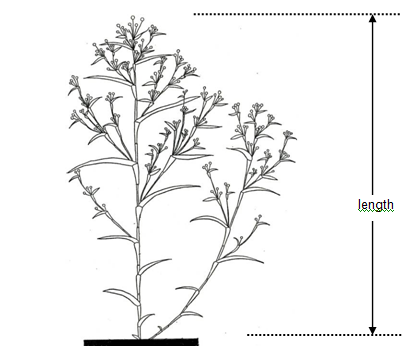 Ad. 7:  Culm:  diameterTo be observed at the middle of the internode in the central part of the longest culm.
Ad. 9:  Bract:  length	To be observed on the longest bract of the inflorescence.Ad. 13:  Grain:  ratio length/widthAd. 15:  Grain:  main colorThe main color is the color with the largest surface area. In cases where the areas of the main and secondary color are too similar to reliably decide which color has the largest area, the darkest color is considered to be the main color.Ad. 16:  Grain:  hardnessTo be observed as the ease with which the grain can be broken by hand.
Ad. 20:  Endosperm:  typeTo be observed by reaction to solution of 3% Potassium Iodide and 0.1% Iodine.  Glutinous type endosperm is stained to reddish purple, non-glutinous type endosperm is stained to dark blue purple.LiteratureFujioka S., 1994-99: The Grand Dictionary of Horticulture (volume 1-3), Shogakukan, Tokyo, JP, pp1159Ishida K., 1981: Hatomugi, Nosan Gyoson Bunka Kyokai (Nobunkyo), Tokyo, JP pp45-48Tetsuka T., Tajiri T., 2009: Tokusan Shubyo, Nihon Tokusan Nosakumotsu Shubyo Kyokai (Tokusan shubyo), Tokyo, JP, pp6-15Osada T., 1989: Illustrated Grasses of Japan, Heibonsha, Tokyo, JPTechnical Questionnaire[End of document]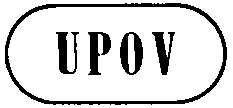 ETG/COIX(proj.5)ORIGINAL:  EnglishDATE:  2015-01-20ETG/COIX(proj.5)ORIGINAL:  EnglishDATE:  2015-01-20INTERNATIONAL UNION FOR THE PROTECTION OF NEW VARIETIES OF PLANTS INTERNATIONAL UNION FOR THE PROTECTION OF NEW VARIETIES OF PLANTS INTERNATIONAL UNION FOR THE PROTECTION OF NEW VARIETIES OF PLANTS INTERNATIONAL UNION FOR THE PROTECTION OF NEW VARIETIES OF PLANTS INTERNATIONAL UNION FOR THE PROTECTION OF NEW VARIETIES OF PLANTS GenevaGenevaGenevaGenevaGenevaDRAFTDRAFTDRAFTADLAYUPOV Code:  COIXX_MAY Coix lacryma-jobi L. var. ma-yuen (Rom. Caill.) Stapf*Botanical nameEnglishFrenchGermanSpanishCoix lacryma-jobi L. var. ma-yuen (Rom. Caill.) Stapf, Coix ma-yuen Roman.Adlay, CoixCoix, Larme de JobCoix, TränengrassCoix, Lágrimas de David o de JobThe purpose of these guidelines (“Test Guidelines”) is to elaborate the principles contained in the General Introduction (document TG/1/3), and its associated TGP documents, into detailed practical guidance for the harmonized examination of distinctness, uniformity and stability (DUS) and, in particular, to identify appropriate characteristics for the examination of DUS and production of harmonized variety descriptions.StateNotesmall3medium5large7StateNotevery small1very small to small2small3small to medium4medium5medium to large6large7large to very large8very large9EnglishfrançaisdeutschespañolExample Varieties
Exemples
Beispielssorten
Variedades ejemploNote/
Nota QN VG 14 (a)Seedling: anthocyanin colorationPlantule : pigmentation anthocyaniqueKeimpflanze: AnthocyanfärbungPlántula:  pigmentación antociánicaabsent or weakabsente ou faiblefehlend oder schwachausente o débilOkayamazairai1mediummoyennemittelmediaNakasatozairai2strongfortestarkfuerteAkishizuku3 QN VG 39 (+) (a)Plant: growth habitPlante : portPflanze: WuchsformPlanta:  hábito de crecimientouprightdresséaufrechterectaOkayamazairai1semi uprightdemi-dresséhalbaufrechtsemierectaAkishizuku3spreadingétalébreitwüchsigextendidaKitanohato5 QN MS 51-59 (+) (a) (b) QN MS 51-59 (+) (a) (b)Leaf blade: lengthLimbe : longueurBlattspreite: LängeLimbo:  longitudshortcourtkurzcortoHatojiro3mediummoyenmittelmedioNakasatozairai5longlonglanglargoOkayamazairai7 QN MS 51-59 (+) (a) (b) QN MS 51-59 (+) (a) (b)Leaf blade: widthLimbe : largeurBlattspreite: BreiteLimbo:  anchuranarrowétroitschmalestrechoKitanohato3mediummoyenmittelmedioHatoyutaka, Nakasatozairai5broadlargebreitancho7 QN VG 51-59 (a)Culm: glaucosityTige : glaucescenceHalm: BereifungMacollo:  glauescenciaabsent or weakabsente ou faiblefehlend oder schwachausente o débilNakasatozairai, Okayamazairai1mediummoyennemittelmediaAkishizuku2strongfortestarkfuerte3 (*) QN MS 61-69 (+) (a) (*) QN MS 61-69 (+) (a)Plant: lengthPlante : longueurPflanze: LängePlanta:  longitudshortcourtekurzcortaHatoyutaka3mediummoyennemittelmediaAkishizuku5longlonguelanglargaOkayamazairai7 QN MS 61-69 (+) (a) (b) QN MS 61-69 (+) (a) (b)Culm: diameterTige : diamètreHalm: DurchmesserMacollo:  diámetrosmallpetitkleinpequeñoHatojiro, Ohotsuku No.11mediummoyenmittelmedioAkishizuku, Nakasatozairai3largegrandgroßgrandeOkayamazairai5 QN MG VG 61-69 (a) (b) QN MG VG 61-69 (a) (b)Inflorescence: number of bractsInflorescence : nombre de bractéesBlütenstand: Anzahl der DeckblätterInflorescencia:  número de brácteasfewfaiblewenigebajoKitanohato3mediummoyenmittelmedioNakasatozairai5manyélevévielealtoAkishizuku7 QN MS 61-69 (+) (a) (b) (c) QN MS 61-69 (+) (a) (b) (c)Bract: lengthBractée : longueurDeckblatt: LängeBráctea:  longitudshortcourtekurzcortaHatochikara3mediummoyennemittelmediaOkayamazairai5longlonguelanglarga7 (*) QN VG 61-69 (a)Stigma: anthocyanin colorationStigmate : pigmentation anthocyaniqueNarbe: AnthocyanfärbungEstigma:  pigmentación antociánicaabsent or weakabsente ou faiblefehlend oder schwachausente o débilHatojiro, Okayamazairai1mediummoyennemittelmedia3strongfortestarkfuerteAkishizuku, Miyagizairai5 QN MS VG 80-92 (c)Plant: distribution of infructescencesPlante : distribution des infructescencesPflanze: Verteilung der FruchtständePlanta:  distribución de las infrutescenciasapical quarterquart apicalim apikalen Viertelen el cuarto apical1apical halfmoitié apicalein der apikalen Hälfteen la mitad apicalHatojiro, Kuroishizairai2apical three quarterstrois quarts apicauxim apikalen Dreiviertelen los tres cuartos apicalesHatochikara, Hatoyutaka3throughoutpartoutdurchgehenden la totalidad4 (*) QN MG 89 (a)Time of maturityÉpoque de maturitéZeitpunkt der ReifeÉpoca de madurezearlyprécocefrühtempranaHatojiro3mediummoyennemittelmediaNakasatozairai5latetardivespättardíaOkayamazairai7 QN MS VG 92 (+) (a)Grain: ratio length/widthGrain : rapport longueur/largeurKorn: Verhältnis Länge/BreiteGrano:  relación longitud/anchuralowbaskleinbajaOhotsuku No.11mediummoyenmittelmediaHatojiro2highélevégroßaltaAkishizuku3 QN MG 92 (a)Grain: weight of 100 seedsGrain : poids de 100 grainsKorn: HundertkorngewichtGrano:  peso de 100 semillaslowpetitgeringpequeño3mediummoyenmittelmedioHatoyutaka, Nakasatozairai5highgrandhochgrande7 (*) PQ VG 92 (+) (a)Grain: main colorGrain : couleur principaleKorn: HauptfarbeGrano:  color principalwhiteblancweißblanco1light brownbrun clairhellbraunmarrón claroNakasatozairai2dark brownbrun foncédunkelbraunmarrón oscuroHatojiro3purplepourprepurpurnpúrpuraOhotsuku No.14greygrisgraugris5blacknoirschwarznegroKuroishizairai6 QN MG 92 (+) (a)Grain: hardnessGrain : duretéKorn: HärteGrano:  durezasoftmouweichblandoHatochikara, Hatojiro1mediummoyenmittelmedioAkishizuku, Okayamazairai2harddurhartduroHatoyutaka3 QN VG 92 (a)Decorticated grain: lengthCaryopse : longueurGeschältes Korn: LängeCariópside:  longitudshortcourtkurzcorta1mediummoyenmittelmediaAkishizuku2longlonglanglarga3 QN VG 92 (a)Decorticated grain: widthCaryopse : largeurGeschältes Korn: BreiteCariópside:  anchuranarrowétroitschmalestrecha1mediummoyenmittelmediaAkishizuku2broadlargebreitancha3 QN VG 92 (a)Decorticated grain: intensity of brown colorCaryopse : intensité de la couleur bruneGeschältes Korn: Intensität der braunen FarbeCariópside:  intensidad del color marrónlightclairehellclaro3mediummoyennemittelmedioAkishizuku5darkfoncéedunkeloscuro7 QL VG 92 (+)Endosperm: typeEndosperme : typeEndosperm: TypEndospermo:  tipoglutinousglutineuxmit Glutenglutinoso1non-glutinousnon glutineuxohne Glutenno glutinoso2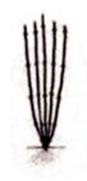 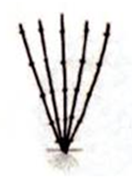 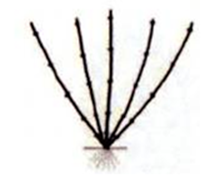 123uprightsemi uprightspreading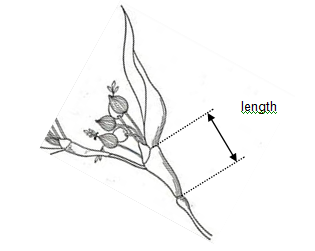 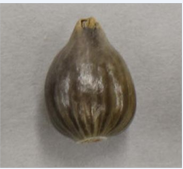 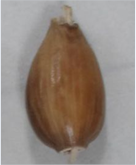 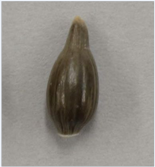 123lowmediumhighTECHNICAL QUESTIONNAIRETECHNICAL QUESTIONNAIRETECHNICAL QUESTIONNAIRETECHNICAL QUESTIONNAIREPage {x} of {y}Page {x} of {y}Reference Number:Reference Number:Reference Number:Reference Number:Reference Number:Reference Number:Application date:Application date:Application date:Application date:Application date:Application date:(not to be filled in by the applicant)(not to be filled in by the applicant)(not to be filled in by the applicant)(not to be filled in by the applicant)(not to be filled in by the applicant)(not to be filled in by the applicant)TECHNICAL QUESTIONNAIREto be completed in connection with an application for plant breeders’ rightsTECHNICAL QUESTIONNAIREto be completed in connection with an application for plant breeders’ rightsTECHNICAL QUESTIONNAIREto be completed in connection with an application for plant breeders’ rightsTECHNICAL QUESTIONNAIREto be completed in connection with an application for plant breeders’ rightsTECHNICAL QUESTIONNAIREto be completed in connection with an application for plant breeders’ rightsTECHNICAL QUESTIONNAIREto be completed in connection with an application for plant breeders’ rightsTECHNICAL QUESTIONNAIREto be completed in connection with an application for plant breeders’ rightsTECHNICAL QUESTIONNAIREto be completed in connection with an application for plant breeders’ rightsTECHNICAL QUESTIONNAIREto be completed in connection with an application for plant breeders’ rightsTECHNICAL QUESTIONNAIREto be completed in connection with an application for plant breeders’ rightsTECHNICAL QUESTIONNAIREto be completed in connection with an application for plant breeders’ rightsTECHNICAL QUESTIONNAIREto be completed in connection with an application for plant breeders’ rights1.	Subject of the Technical Questionnaire1.	Subject of the Technical Questionnaire1.	Subject of the Technical Questionnaire1.	Subject of the Technical Questionnaire1.	Subject of the Technical Questionnaire1.	Subject of the Technical Questionnaire1.	Subject of the Technical Questionnaire1.	Subject of the Technical Questionnaire1.	Subject of the Technical Questionnaire1.	Subject of the Technical Questionnaire1.	Subject of the Technical Questionnaire1.	Subject of the Technical Questionnaire1.1	Botanical name1.1	Botanical name1.1	Botanical nameCoix lacryma-jobi L. var. ma-yuen (Rom. Caill.) StapfCoix lacryma-jobi L. var. ma-yuen (Rom. Caill.) StapfCoix lacryma-jobi L. var. ma-yuen (Rom. Caill.) StapfCoix lacryma-jobi L. var. ma-yuen (Rom. Caill.) StapfCoix lacryma-jobi L. var. ma-yuen (Rom. Caill.) StapfCoix lacryma-jobi L. var. ma-yuen (Rom. Caill.) StapfCoix lacryma-jobi L. var. ma-yuen (Rom. Caill.) Stapf1.2	Common name1.2	Common name1.2	Common nameAdlayAdlayAdlayAdlayAdlayAdlayAdlay2.	Applicant2.	Applicant2.	Applicant2.	Applicant2.	Applicant2.	Applicant2.	Applicant2.	Applicant2.	Applicant2.	Applicant2.	Applicant2.	ApplicantNameNameNameAddressAddressAddressTelephone No.Telephone No.Telephone No.Fax No.Fax No.Fax No.E-mail addressE-mail addressE-mail addressBreeder (if different from Breeder (if different from Breeder (if different from applicant)applicant)applicant)3.	Proposed denomination and breeder’s reference3.	Proposed denomination and breeder’s reference3.	Proposed denomination and breeder’s reference3.	Proposed denomination and breeder’s reference3.	Proposed denomination and breeder’s reference3.	Proposed denomination and breeder’s reference3.	Proposed denomination and breeder’s reference3.	Proposed denomination and breeder’s reference3.	Proposed denomination and breeder’s reference3.	Proposed denomination and breeder’s reference3.	Proposed denomination and breeder’s reference3.	Proposed denomination and breeder’s referenceProposed denominationProposed denominationProposed denomination	(if available)	(if available)	(if available)Breeder’s referenceBreeder’s referenceBreeder’s reference#4.	Information on the breeding scheme and propagation of the variety 	4.1 	Breeding scheme#4.	Information on the breeding scheme and propagation of the variety 	4.1 	Breeding scheme#4.	Information on the breeding scheme and propagation of the variety 	4.1 	Breeding scheme#4.	Information on the breeding scheme and propagation of the variety 	4.1 	Breeding scheme#4.	Information on the breeding scheme and propagation of the variety 	4.1 	Breeding scheme#4.	Information on the breeding scheme and propagation of the variety 	4.1 	Breeding scheme#4.	Information on the breeding scheme and propagation of the variety 	4.1 	Breeding scheme#4.	Information on the breeding scheme and propagation of the variety 	4.1 	Breeding scheme#4.	Information on the breeding scheme and propagation of the variety 	4.1 	Breeding scheme#4.	Information on the breeding scheme and propagation of the variety 	4.1 	Breeding scheme#4.	Information on the breeding scheme and propagation of the variety 	4.1 	Breeding scheme#4.	Information on the breeding scheme and propagation of the variety 	4.1 	Breeding schemeVariety resulting from:4.1.1	Crossing(a)	controlled cross	[    ]	(please state parent varieties)(…………………..…………………………)	x	(……………..…………..………………..…)female parent		male parent(b)	partially known cross	[    ]	(please state known parent variety(ies))(…………………..……………………....…)	x	(……………..………………..…………..…)female parent		male parent(c)	unknown cross	[    ]Variety resulting from:4.1.1	Crossing(a)	controlled cross	[    ]	(please state parent varieties)(…………………..…………………………)	x	(……………..…………..………………..…)female parent		male parent(b)	partially known cross	[    ]	(please state known parent variety(ies))(…………………..……………………....…)	x	(……………..………………..…………..…)female parent		male parent(c)	unknown cross	[    ]Variety resulting from:4.1.1	Crossing(a)	controlled cross	[    ]	(please state parent varieties)(…………………..…………………………)	x	(……………..…………..………………..…)female parent		male parent(b)	partially known cross	[    ]	(please state known parent variety(ies))(…………………..……………………....…)	x	(……………..………………..…………..…)female parent		male parent(c)	unknown cross	[    ]Variety resulting from:4.1.1	Crossing(a)	controlled cross	[    ]	(please state parent varieties)(…………………..…………………………)	x	(……………..…………..………………..…)female parent		male parent(b)	partially known cross	[    ]	(please state known parent variety(ies))(…………………..……………………....…)	x	(……………..………………..…………..…)female parent		male parent(c)	unknown cross	[    ]Variety resulting from:4.1.1	Crossing(a)	controlled cross	[    ]	(please state parent varieties)(…………………..…………………………)	x	(……………..…………..………………..…)female parent		male parent(b)	partially known cross	[    ]	(please state known parent variety(ies))(…………………..……………………....…)	x	(……………..………………..…………..…)female parent		male parent(c)	unknown cross	[    ]Variety resulting from:4.1.1	Crossing(a)	controlled cross	[    ]	(please state parent varieties)(…………………..…………………………)	x	(……………..…………..………………..…)female parent		male parent(b)	partially known cross	[    ]	(please state known parent variety(ies))(…………………..……………………....…)	x	(……………..………………..…………..…)female parent		male parent(c)	unknown cross	[    ]Variety resulting from:4.1.1	Crossing(a)	controlled cross	[    ]	(please state parent varieties)(…………………..…………………………)	x	(……………..…………..………………..…)female parent		male parent(b)	partially known cross	[    ]	(please state known parent variety(ies))(…………………..……………………....…)	x	(……………..………………..…………..…)female parent		male parent(c)	unknown cross	[    ]Variety resulting from:4.1.1	Crossing(a)	controlled cross	[    ]	(please state parent varieties)(…………………..…………………………)	x	(……………..…………..………………..…)female parent		male parent(b)	partially known cross	[    ]	(please state known parent variety(ies))(…………………..……………………....…)	x	(……………..………………..…………..…)female parent		male parent(c)	unknown cross	[    ]Variety resulting from:4.1.1	Crossing(a)	controlled cross	[    ]	(please state parent varieties)(…………………..…………………………)	x	(……………..…………..………………..…)female parent		male parent(b)	partially known cross	[    ]	(please state known parent variety(ies))(…………………..……………………....…)	x	(……………..………………..…………..…)female parent		male parent(c)	unknown cross	[    ]Variety resulting from:4.1.1	Crossing(a)	controlled cross	[    ]	(please state parent varieties)(…………………..…………………………)	x	(……………..…………..………………..…)female parent		male parent(b)	partially known cross	[    ]	(please state known parent variety(ies))(…………………..……………………....…)	x	(……………..………………..…………..…)female parent		male parent(c)	unknown cross	[    ]Variety resulting from:4.1.1	Crossing(a)	controlled cross	[    ]	(please state parent varieties)(…………………..…………………………)	x	(……………..…………..………………..…)female parent		male parent(b)	partially known cross	[    ]	(please state known parent variety(ies))(…………………..……………………....…)	x	(……………..………………..…………..…)female parent		male parent(c)	unknown cross	[    ]Variety resulting from:4.1.1	Crossing(a)	controlled cross	[    ]	(please state parent varieties)(…………………..…………………………)	x	(……………..…………..………………..…)female parent		male parent(b)	partially known cross	[    ]	(please state known parent variety(ies))(…………………..……………………....…)	x	(……………..………………..…………..…)female parent		male parent(c)	unknown cross	[    ]4.1.2	Mutation	[    ](please state parent variety) 	4.1.2	Mutation	[    ](please state parent variety) 	4.1.2	Mutation	[    ](please state parent variety) 	4.1.2	Mutation	[    ](please state parent variety) 	4.1.2	Mutation	[    ](please state parent variety) 	4.1.2	Mutation	[    ](please state parent variety) 	4.1.2	Mutation	[    ](please state parent variety) 	4.1.2	Mutation	[    ](please state parent variety) 	4.1.2	Mutation	[    ](please state parent variety) 	4.1.2	Mutation	[    ](please state parent variety) 	4.1.2	Mutation	[    ](please state parent variety) 	4.1.2	Mutation	[    ](please state parent variety) 	4.1.3	Discovery and development	[    ](please state where and when discovered and how developed)4.1.3	Discovery and development	[    ](please state where and when discovered and how developed)4.1.3	Discovery and development	[    ](please state where and when discovered and how developed)4.1.3	Discovery and development	[    ](please state where and when discovered and how developed)4.1.3	Discovery and development	[    ](please state where and when discovered and how developed)4.1.3	Discovery and development	[    ](please state where and when discovered and how developed)4.1.3	Discovery and development	[    ](please state where and when discovered and how developed)4.1.3	Discovery and development	[    ](please state where and when discovered and how developed)4.1.3	Discovery and development	[    ](please state where and when discovered and how developed)4.1.3	Discovery and development	[    ](please state where and when discovered and how developed)4.1.3	Discovery and development	[    ](please state where and when discovered and how developed)4.1.3	Discovery and development	[    ](please state where and when discovered and how developed)4.1.4	Other	[    ](please provide details)4.1.4	Other	[    ](please provide details)4.1.4	Other	[    ](please provide details)4.1.4	Other	[    ](please provide details)4.1.4	Other	[    ](please provide details)4.1.4	Other	[    ](please provide details)4.1.4	Other	[    ](please provide details)4.1.4	Other	[    ](please provide details)4.1.4	Other	[    ](please provide details)4.1.4	Other	[    ](please provide details)4.1.4	Other	[    ](please provide details)4.1.4	Other	[    ](please provide details)	4.2	Method of propagating the variety	4.2	Method of propagating the variety	4.2	Method of propagating the variety	4.2	Method of propagating the variety	4.2	Method of propagating the variety	4.2	Method of propagating the variety	4.2	Method of propagating the variety	4.2	Method of propagating the variety	4.2	Method of propagating the variety	4.2	Method of propagating the variety	4.2	Method of propagating the variety	4.2	Method of propagating the variety4.2.1	Seed-propagated varieties(a)	Self-pollination 	[   ](b)	Cross-pollination	 (i)	population	[   ]	(ii)	synthetic variety 	[   ](c)	Hybrid	[   ](d)	Other	[   ](please provide details)4.2.1	Seed-propagated varieties(a)	Self-pollination 	[   ](b)	Cross-pollination	 (i)	population	[   ]	(ii)	synthetic variety 	[   ](c)	Hybrid	[   ](d)	Other	[   ](please provide details)4.2.1	Seed-propagated varieties(a)	Self-pollination 	[   ](b)	Cross-pollination	 (i)	population	[   ]	(ii)	synthetic variety 	[   ](c)	Hybrid	[   ](d)	Other	[   ](please provide details)4.2.1	Seed-propagated varieties(a)	Self-pollination 	[   ](b)	Cross-pollination	 (i)	population	[   ]	(ii)	synthetic variety 	[   ](c)	Hybrid	[   ](d)	Other	[   ](please provide details)4.2.1	Seed-propagated varieties(a)	Self-pollination 	[   ](b)	Cross-pollination	 (i)	population	[   ]	(ii)	synthetic variety 	[   ](c)	Hybrid	[   ](d)	Other	[   ](please provide details)4.2.1	Seed-propagated varieties(a)	Self-pollination 	[   ](b)	Cross-pollination	 (i)	population	[   ]	(ii)	synthetic variety 	[   ](c)	Hybrid	[   ](d)	Other	[   ](please provide details)4.2.1	Seed-propagated varieties(a)	Self-pollination 	[   ](b)	Cross-pollination	 (i)	population	[   ]	(ii)	synthetic variety 	[   ](c)	Hybrid	[   ](d)	Other	[   ](please provide details)4.2.1	Seed-propagated varieties(a)	Self-pollination 	[   ](b)	Cross-pollination	 (i)	population	[   ]	(ii)	synthetic variety 	[   ](c)	Hybrid	[   ](d)	Other	[   ](please provide details)4.2.1	Seed-propagated varieties(a)	Self-pollination 	[   ](b)	Cross-pollination	 (i)	population	[   ]	(ii)	synthetic variety 	[   ](c)	Hybrid	[   ](d)	Other	[   ](please provide details)4.2.1	Seed-propagated varieties(a)	Self-pollination 	[   ](b)	Cross-pollination	 (i)	population	[   ]	(ii)	synthetic variety 	[   ](c)	Hybrid	[   ](d)	Other	[   ](please provide details)4.2.1	Seed-propagated varieties(a)	Self-pollination 	[   ](b)	Cross-pollination	 (i)	population	[   ]	(ii)	synthetic variety 	[   ](c)	Hybrid	[   ](d)	Other	[   ](please provide details)4.2.1	Seed-propagated varieties(a)	Self-pollination 	[   ](b)	Cross-pollination	 (i)	population	[   ]	(ii)	synthetic variety 	[   ](c)	Hybrid	[   ](d)	Other	[   ](please provide details)5.	Characteristics of the variety to be indicated (the number in brackets refers to the corresponding characteristic in Test Guidelines;  please mark the note which best corresponds).5.	Characteristics of the variety to be indicated (the number in brackets refers to the corresponding characteristic in Test Guidelines;  please mark the note which best corresponds).5.	Characteristics of the variety to be indicated (the number in brackets refers to the corresponding characteristic in Test Guidelines;  please mark the note which best corresponds).5.	Characteristics of the variety to be indicated (the number in brackets refers to the corresponding characteristic in Test Guidelines;  please mark the note which best corresponds).5.	Characteristics of the variety to be indicated (the number in brackets refers to the corresponding characteristic in Test Guidelines;  please mark the note which best corresponds).5.	Characteristics of the variety to be indicated (the number in brackets refers to the corresponding characteristic in Test Guidelines;  please mark the note which best corresponds).5.	Characteristics of the variety to be indicated (the number in brackets refers to the corresponding characteristic in Test Guidelines;  please mark the note which best corresponds).5.	Characteristics of the variety to be indicated (the number in brackets refers to the corresponding characteristic in Test Guidelines;  please mark the note which best corresponds).5.	Characteristics of the variety to be indicated (the number in brackets refers to the corresponding characteristic in Test Guidelines;  please mark the note which best corresponds).5.	Characteristics of the variety to be indicated (the number in brackets refers to the corresponding characteristic in Test Guidelines;  please mark the note which best corresponds).5.	Characteristics of the variety to be indicated (the number in brackets refers to the corresponding characteristic in Test Guidelines;  please mark the note which best corresponds).5.	Characteristics of the variety to be indicated (the number in brackets refers to the corresponding characteristic in Test Guidelines;  please mark the note which best corresponds).CharacteristicsCharacteristicsCharacteristicsCharacteristicsCharacteristicsCharacteristicsExample VarietiesExample VarietiesExample VarietiesExample VarietiesNote5.1 
(6)Plant: lengthPlant: lengthPlant: lengthPlant: lengthPlant: lengthPlant: lengthvery shortvery shortvery shortvery shortvery shortvery short1 [   ]very short to shortvery short to shortvery short to shortvery short to shortvery short to shortvery short to short2 [   ]shortshortshortshortshortshortHatoyutakaHatoyutakaHatoyutakaHatoyutaka3 [   ]short to mediumshort to mediumshort to mediumshort to mediumshort to mediumshort to medium4 [   ]mediummediummediummediummediummediumAkishizukuAkishizukuAkishizukuAkishizuku5 [   ]medium to longmedium to longmedium to longmedium to longmedium to longmedium to long6 [   ]longlonglonglonglonglongOkayamazairaiOkayamazairaiOkayamazairaiOkayamazairai7 [   ]long to very longlong to very longlong to very longlong to very longlong to very longlong to very long8 [   ]very longvery longvery longvery longvery longvery long9 [   ]5.2 
(10)Stigma: anthocyanin colorationStigma: anthocyanin colorationStigma: anthocyanin colorationStigma: anthocyanin colorationStigma: anthocyanin colorationStigma: anthocyanin colorationabsent or weakabsent or weakabsent or weakabsent or weakabsent or weakabsent or weakHatojiro, OkayamazairaiHatojiro, OkayamazairaiHatojiro, OkayamazairaiHatojiro, Okayamazairai1 [   ]weak to mediumweak to mediumweak to mediumweak to mediumweak to mediumweak to medium2 [   ]mediummediummediummediummediummedium3 [   ]medium to strongmedium to strongmedium to strongmedium to strongmedium to strongmedium to strong4 [   ]strongstrongstrongstrongstrongstrongAkishizuku, MiyagizairaiAkishizuku, MiyagizairaiAkishizuku, MiyagizairaiAkishizuku, Miyagizairai5 [   ]5.3 
(12)Time of maturityTime of maturityTime of maturityTime of maturityTime of maturityTime of maturityvery earlyvery earlyvery earlyvery earlyvery earlyvery early1 [   ]very early to earlyvery early to earlyvery early to earlyvery early to earlyvery early to earlyvery early to early2 [   ]earlyearlyearlyearlyearlyearlyHatojiroHatojiroHatojiroHatojiro3 [   ]early to mediumearly to mediumearly to mediumearly to mediumearly to mediumearly to medium4 [   ]mediummediummediummediummediummediumNakasatozairaiNakasatozairaiNakasatozairaiNakasatozairai5 [   ]medium to latemedium to latemedium to latemedium to latemedium to latemedium to late6 [   ]latelatelatelatelatelateOkayamazairaiOkayamazairaiOkayamazairaiOkayamazairai7 [   ]late to very latelate to very latelate to very latelate to very latelate to very latelate to very late8 [   ]very latevery latevery latevery latevery latevery late9 [   ]CharacteristicsCharacteristicsCharacteristicsCharacteristicsCharacteristicsCharacteristicsExample VarietiesExample VarietiesExample VarietiesExample VarietiesNote5.4 
(15)Grain: main colorGrain: main colorGrain: main colorGrain: main colorGrain: main colorGrain: main colorwhitewhitewhitewhitewhitewhite1 [   ]light brownlight brownlight brownlight brownlight brownlight brownNakasatozairaiNakasatozairaiNakasatozairaiNakasatozairai2 [   ]dark browndark browndark browndark browndark browndark brownOkayamazairaiOkayamazairaiOkayamazairaiOkayamazairai3 [   ]purplepurplepurplepurplepurplepurpleOhotsuku No.1Ohotsuku No.1Ohotsuku No.1Ohotsuku No.14 [   ]greygreygreygreygreygrey5 [   ]blackblackblackblackblackblackKuroishizairaiKuroishizairaiKuroishizairaiKuroishizairai6 [   ]6.	Similar varieties and differences from these varieties Please use the following table and box for comments to provide information on how your candidate variety differs from the variety (or varieties) which, to the best of your knowledge, is (or are) most similar.  This information may help the examination authority to conduct its examination of distinctness in a more efficient way.6.	Similar varieties and differences from these varieties Please use the following table and box for comments to provide information on how your candidate variety differs from the variety (or varieties) which, to the best of your knowledge, is (or are) most similar.  This information may help the examination authority to conduct its examination of distinctness in a more efficient way.6.	Similar varieties and differences from these varieties Please use the following table and box for comments to provide information on how your candidate variety differs from the variety (or varieties) which, to the best of your knowledge, is (or are) most similar.  This information may help the examination authority to conduct its examination of distinctness in a more efficient way.6.	Similar varieties and differences from these varieties Please use the following table and box for comments to provide information on how your candidate variety differs from the variety (or varieties) which, to the best of your knowledge, is (or are) most similar.  This information may help the examination authority to conduct its examination of distinctness in a more efficient way.6.	Similar varieties and differences from these varieties Please use the following table and box for comments to provide information on how your candidate variety differs from the variety (or varieties) which, to the best of your knowledge, is (or are) most similar.  This information may help the examination authority to conduct its examination of distinctness in a more efficient way.6.	Similar varieties and differences from these varieties Please use the following table and box for comments to provide information on how your candidate variety differs from the variety (or varieties) which, to the best of your knowledge, is (or are) most similar.  This information may help the examination authority to conduct its examination of distinctness in a more efficient way.6.	Similar varieties and differences from these varieties Please use the following table and box for comments to provide information on how your candidate variety differs from the variety (or varieties) which, to the best of your knowledge, is (or are) most similar.  This information may help the examination authority to conduct its examination of distinctness in a more efficient way.6.	Similar varieties and differences from these varieties Please use the following table and box for comments to provide information on how your candidate variety differs from the variety (or varieties) which, to the best of your knowledge, is (or are) most similar.  This information may help the examination authority to conduct its examination of distinctness in a more efficient way.6.	Similar varieties and differences from these varieties Please use the following table and box for comments to provide information on how your candidate variety differs from the variety (or varieties) which, to the best of your knowledge, is (or are) most similar.  This information may help the examination authority to conduct its examination of distinctness in a more efficient way.6.	Similar varieties and differences from these varieties Please use the following table and box for comments to provide information on how your candidate variety differs from the variety (or varieties) which, to the best of your knowledge, is (or are) most similar.  This information may help the examination authority to conduct its examination of distinctness in a more efficient way.6.	Similar varieties and differences from these varieties Please use the following table and box for comments to provide information on how your candidate variety differs from the variety (or varieties) which, to the best of your knowledge, is (or are) most similar.  This information may help the examination authority to conduct its examination of distinctness in a more efficient way.6.	Similar varieties and differences from these varieties Please use the following table and box for comments to provide information on how your candidate variety differs from the variety (or varieties) which, to the best of your knowledge, is (or are) most similar.  This information may help the examination authority to conduct its examination of distinctness in a more efficient way.Denomination(s) of variety(ies) similar to your candidate varietyDenomination(s) of variety(ies) similar to your candidate varietyCharacteristic(s) in which your candidate variety differs from the similar variety(ies)Characteristic(s) in which your candidate variety differs from the similar variety(ies)Characteristic(s) in which your candidate variety differs from the similar variety(ies)Describe the expression of the characteristic(s) for the similar variety(ies)Describe the expression of the characteristic(s) for the similar variety(ies)Describe the expression of the characteristic(s) for the similar variety(ies)Describe the expression of the characteristic(s) for your candidate varietyDescribe the expression of the characteristic(s) for your candidate varietyDescribe the expression of the characteristic(s) for your candidate varietyDescribe the expression of the characteristic(s) for your candidate varietyExampleExamplePlant: lengthPlant: lengthPlant: lengthshortshortshortmediummediummediummediumComments: Comments: Comments: Comments: Comments: Comments: Comments: Comments: Comments: Comments: Comments: Comments: #7.	Additional information which may help in the examination of the variety7.1	In addition to the information provided in sections 5 and 6, are there any additional characteristics which may help to distinguish the variety?	Yes	[   ]	No	[   ](If yes, please provide details)7.2	Are there any special conditions for growing the variety or conducting the examination?	Yes	[   ]	No	[   ](If yes, please provide details) 7.3	Other information#7.	Additional information which may help in the examination of the variety7.1	In addition to the information provided in sections 5 and 6, are there any additional characteristics which may help to distinguish the variety?	Yes	[   ]	No	[   ](If yes, please provide details)7.2	Are there any special conditions for growing the variety or conducting the examination?	Yes	[   ]	No	[   ](If yes, please provide details) 7.3	Other information#7.	Additional information which may help in the examination of the variety7.1	In addition to the information provided in sections 5 and 6, are there any additional characteristics which may help to distinguish the variety?	Yes	[   ]	No	[   ](If yes, please provide details)7.2	Are there any special conditions for growing the variety or conducting the examination?	Yes	[   ]	No	[   ](If yes, please provide details) 7.3	Other information#7.	Additional information which may help in the examination of the variety7.1	In addition to the information provided in sections 5 and 6, are there any additional characteristics which may help to distinguish the variety?	Yes	[   ]	No	[   ](If yes, please provide details)7.2	Are there any special conditions for growing the variety or conducting the examination?	Yes	[   ]	No	[   ](If yes, please provide details) 7.3	Other information#7.	Additional information which may help in the examination of the variety7.1	In addition to the information provided in sections 5 and 6, are there any additional characteristics which may help to distinguish the variety?	Yes	[   ]	No	[   ](If yes, please provide details)7.2	Are there any special conditions for growing the variety or conducting the examination?	Yes	[   ]	No	[   ](If yes, please provide details) 7.3	Other information#7.	Additional information which may help in the examination of the variety7.1	In addition to the information provided in sections 5 and 6, are there any additional characteristics which may help to distinguish the variety?	Yes	[   ]	No	[   ](If yes, please provide details)7.2	Are there any special conditions for growing the variety or conducting the examination?	Yes	[   ]	No	[   ](If yes, please provide details) 7.3	Other information#7.	Additional information which may help in the examination of the variety7.1	In addition to the information provided in sections 5 and 6, are there any additional characteristics which may help to distinguish the variety?	Yes	[   ]	No	[   ](If yes, please provide details)7.2	Are there any special conditions for growing the variety or conducting the examination?	Yes	[   ]	No	[   ](If yes, please provide details) 7.3	Other information#7.	Additional information which may help in the examination of the variety7.1	In addition to the information provided in sections 5 and 6, are there any additional characteristics which may help to distinguish the variety?	Yes	[   ]	No	[   ](If yes, please provide details)7.2	Are there any special conditions for growing the variety or conducting the examination?	Yes	[   ]	No	[   ](If yes, please provide details) 7.3	Other information#7.	Additional information which may help in the examination of the variety7.1	In addition to the information provided in sections 5 and 6, are there any additional characteristics which may help to distinguish the variety?	Yes	[   ]	No	[   ](If yes, please provide details)7.2	Are there any special conditions for growing the variety or conducting the examination?	Yes	[   ]	No	[   ](If yes, please provide details) 7.3	Other information#7.	Additional information which may help in the examination of the variety7.1	In addition to the information provided in sections 5 and 6, are there any additional characteristics which may help to distinguish the variety?	Yes	[   ]	No	[   ](If yes, please provide details)7.2	Are there any special conditions for growing the variety or conducting the examination?	Yes	[   ]	No	[   ](If yes, please provide details) 7.3	Other information#7.	Additional information which may help in the examination of the variety7.1	In addition to the information provided in sections 5 and 6, are there any additional characteristics which may help to distinguish the variety?	Yes	[   ]	No	[   ](If yes, please provide details)7.2	Are there any special conditions for growing the variety or conducting the examination?	Yes	[   ]	No	[   ](If yes, please provide details) 7.3	Other information#7.	Additional information which may help in the examination of the variety7.1	In addition to the information provided in sections 5 and 6, are there any additional characteristics which may help to distinguish the variety?	Yes	[   ]	No	[   ](If yes, please provide details)7.2	Are there any special conditions for growing the variety or conducting the examination?	Yes	[   ]	No	[   ](If yes, please provide details) 7.3	Other information8.	Authorization for release	(a)	Does the variety require prior authorization for release under legislation concerning the protection of the environment, human and animal health?		Yes	[   ]	No	[   ]	(b)	Has such authorization been obtained?		Yes	[   ]	No	[   ]	If the answer to (b) is yes, please attach a copy of the authorization.8.	Authorization for release	(a)	Does the variety require prior authorization for release under legislation concerning the protection of the environment, human and animal health?		Yes	[   ]	No	[   ]	(b)	Has such authorization been obtained?		Yes	[   ]	No	[   ]	If the answer to (b) is yes, please attach a copy of the authorization.8.	Authorization for release	(a)	Does the variety require prior authorization for release under legislation concerning the protection of the environment, human and animal health?		Yes	[   ]	No	[   ]	(b)	Has such authorization been obtained?		Yes	[   ]	No	[   ]	If the answer to (b) is yes, please attach a copy of the authorization.8.	Authorization for release	(a)	Does the variety require prior authorization for release under legislation concerning the protection of the environment, human and animal health?		Yes	[   ]	No	[   ]	(b)	Has such authorization been obtained?		Yes	[   ]	No	[   ]	If the answer to (b) is yes, please attach a copy of the authorization.8.	Authorization for release	(a)	Does the variety require prior authorization for release under legislation concerning the protection of the environment, human and animal health?		Yes	[   ]	No	[   ]	(b)	Has such authorization been obtained?		Yes	[   ]	No	[   ]	If the answer to (b) is yes, please attach a copy of the authorization.8.	Authorization for release	(a)	Does the variety require prior authorization for release under legislation concerning the protection of the environment, human and animal health?		Yes	[   ]	No	[   ]	(b)	Has such authorization been obtained?		Yes	[   ]	No	[   ]	If the answer to (b) is yes, please attach a copy of the authorization.8.	Authorization for release	(a)	Does the variety require prior authorization for release under legislation concerning the protection of the environment, human and animal health?		Yes	[   ]	No	[   ]	(b)	Has such authorization been obtained?		Yes	[   ]	No	[   ]	If the answer to (b) is yes, please attach a copy of the authorization.8.	Authorization for release	(a)	Does the variety require prior authorization for release under legislation concerning the protection of the environment, human and animal health?		Yes	[   ]	No	[   ]	(b)	Has such authorization been obtained?		Yes	[   ]	No	[   ]	If the answer to (b) is yes, please attach a copy of the authorization.8.	Authorization for release	(a)	Does the variety require prior authorization for release under legislation concerning the protection of the environment, human and animal health?		Yes	[   ]	No	[   ]	(b)	Has such authorization been obtained?		Yes	[   ]	No	[   ]	If the answer to (b) is yes, please attach a copy of the authorization.8.	Authorization for release	(a)	Does the variety require prior authorization for release under legislation concerning the protection of the environment, human and animal health?		Yes	[   ]	No	[   ]	(b)	Has such authorization been obtained?		Yes	[   ]	No	[   ]	If the answer to (b) is yes, please attach a copy of the authorization.8.	Authorization for release	(a)	Does the variety require prior authorization for release under legislation concerning the protection of the environment, human and animal health?		Yes	[   ]	No	[   ]	(b)	Has such authorization been obtained?		Yes	[   ]	No	[   ]	If the answer to (b) is yes, please attach a copy of the authorization.8.	Authorization for release	(a)	Does the variety require prior authorization for release under legislation concerning the protection of the environment, human and animal health?		Yes	[   ]	No	[   ]	(b)	Has such authorization been obtained?		Yes	[   ]	No	[   ]	If the answer to (b) is yes, please attach a copy of the authorization.9. 	Information on plant material to be examined or submitted for examination9.1	The expression of a characteristic or several characteristics of a variety may be affected by factors, such as pests and disease, chemical treatment (e.g. growth retardants or pesticides), effects of tissue culture, different rootstocks, scions taken from different growth phases of a tree, etc.9.2	The plant material should not have undergone any treatment which would affect the expression of the characteristics of the variety, unless the competent authorities allow or request such treatment.  If the plant material has undergone such treatment, full details of the treatment must be given.  In this respect, please indicate below, to the best of your knowledge, if the plant material to be examined has been subjected to: (a)	Microorganisms (e.g. virus, bacteria, phytoplasma)	Yes  [   ]	No  [   ](b)	Chemical treatment (e.g. growth retardant, pesticide) 	Yes  [   ]	No  [   ](c)	Tissue culture	Yes  [   ]	No  [   ](d)	Other factors 	Yes  [   ]	No  [   ]Please provide details for where you have indicated “yes”.9. 	Information on plant material to be examined or submitted for examination9.1	The expression of a characteristic or several characteristics of a variety may be affected by factors, such as pests and disease, chemical treatment (e.g. growth retardants or pesticides), effects of tissue culture, different rootstocks, scions taken from different growth phases of a tree, etc.9.2	The plant material should not have undergone any treatment which would affect the expression of the characteristics of the variety, unless the competent authorities allow or request such treatment.  If the plant material has undergone such treatment, full details of the treatment must be given.  In this respect, please indicate below, to the best of your knowledge, if the plant material to be examined has been subjected to: (a)	Microorganisms (e.g. virus, bacteria, phytoplasma)	Yes  [   ]	No  [   ](b)	Chemical treatment (e.g. growth retardant, pesticide) 	Yes  [   ]	No  [   ](c)	Tissue culture	Yes  [   ]	No  [   ](d)	Other factors 	Yes  [   ]	No  [   ]Please provide details for where you have indicated “yes”.9. 	Information on plant material to be examined or submitted for examination9.1	The expression of a characteristic or several characteristics of a variety may be affected by factors, such as pests and disease, chemical treatment (e.g. growth retardants or pesticides), effects of tissue culture, different rootstocks, scions taken from different growth phases of a tree, etc.9.2	The plant material should not have undergone any treatment which would affect the expression of the characteristics of the variety, unless the competent authorities allow or request such treatment.  If the plant material has undergone such treatment, full details of the treatment must be given.  In this respect, please indicate below, to the best of your knowledge, if the plant material to be examined has been subjected to: (a)	Microorganisms (e.g. virus, bacteria, phytoplasma)	Yes  [   ]	No  [   ](b)	Chemical treatment (e.g. growth retardant, pesticide) 	Yes  [   ]	No  [   ](c)	Tissue culture	Yes  [   ]	No  [   ](d)	Other factors 	Yes  [   ]	No  [   ]Please provide details for where you have indicated “yes”.9. 	Information on plant material to be examined or submitted for examination9.1	The expression of a characteristic or several characteristics of a variety may be affected by factors, such as pests and disease, chemical treatment (e.g. growth retardants or pesticides), effects of tissue culture, different rootstocks, scions taken from different growth phases of a tree, etc.9.2	The plant material should not have undergone any treatment which would affect the expression of the characteristics of the variety, unless the competent authorities allow or request such treatment.  If the plant material has undergone such treatment, full details of the treatment must be given.  In this respect, please indicate below, to the best of your knowledge, if the plant material to be examined has been subjected to: (a)	Microorganisms (e.g. virus, bacteria, phytoplasma)	Yes  [   ]	No  [   ](b)	Chemical treatment (e.g. growth retardant, pesticide) 	Yes  [   ]	No  [   ](c)	Tissue culture	Yes  [   ]	No  [   ](d)	Other factors 	Yes  [   ]	No  [   ]Please provide details for where you have indicated “yes”.9. 	Information on plant material to be examined or submitted for examination9.1	The expression of a characteristic or several characteristics of a variety may be affected by factors, such as pests and disease, chemical treatment (e.g. growth retardants or pesticides), effects of tissue culture, different rootstocks, scions taken from different growth phases of a tree, etc.9.2	The plant material should not have undergone any treatment which would affect the expression of the characteristics of the variety, unless the competent authorities allow or request such treatment.  If the plant material has undergone such treatment, full details of the treatment must be given.  In this respect, please indicate below, to the best of your knowledge, if the plant material to be examined has been subjected to: (a)	Microorganisms (e.g. virus, bacteria, phytoplasma)	Yes  [   ]	No  [   ](b)	Chemical treatment (e.g. growth retardant, pesticide) 	Yes  [   ]	No  [   ](c)	Tissue culture	Yes  [   ]	No  [   ](d)	Other factors 	Yes  [   ]	No  [   ]Please provide details for where you have indicated “yes”.9. 	Information on plant material to be examined or submitted for examination9.1	The expression of a characteristic or several characteristics of a variety may be affected by factors, such as pests and disease, chemical treatment (e.g. growth retardants or pesticides), effects of tissue culture, different rootstocks, scions taken from different growth phases of a tree, etc.9.2	The plant material should not have undergone any treatment which would affect the expression of the characteristics of the variety, unless the competent authorities allow or request such treatment.  If the plant material has undergone such treatment, full details of the treatment must be given.  In this respect, please indicate below, to the best of your knowledge, if the plant material to be examined has been subjected to: (a)	Microorganisms (e.g. virus, bacteria, phytoplasma)	Yes  [   ]	No  [   ](b)	Chemical treatment (e.g. growth retardant, pesticide) 	Yes  [   ]	No  [   ](c)	Tissue culture	Yes  [   ]	No  [   ](d)	Other factors 	Yes  [   ]	No  [   ]Please provide details for where you have indicated “yes”.9. 	Information on plant material to be examined or submitted for examination9.1	The expression of a characteristic or several characteristics of a variety may be affected by factors, such as pests and disease, chemical treatment (e.g. growth retardants or pesticides), effects of tissue culture, different rootstocks, scions taken from different growth phases of a tree, etc.9.2	The plant material should not have undergone any treatment which would affect the expression of the characteristics of the variety, unless the competent authorities allow or request such treatment.  If the plant material has undergone such treatment, full details of the treatment must be given.  In this respect, please indicate below, to the best of your knowledge, if the plant material to be examined has been subjected to: (a)	Microorganisms (e.g. virus, bacteria, phytoplasma)	Yes  [   ]	No  [   ](b)	Chemical treatment (e.g. growth retardant, pesticide) 	Yes  [   ]	No  [   ](c)	Tissue culture	Yes  [   ]	No  [   ](d)	Other factors 	Yes  [   ]	No  [   ]Please provide details for where you have indicated “yes”.9. 	Information on plant material to be examined or submitted for examination9.1	The expression of a characteristic or several characteristics of a variety may be affected by factors, such as pests and disease, chemical treatment (e.g. growth retardants or pesticides), effects of tissue culture, different rootstocks, scions taken from different growth phases of a tree, etc.9.2	The plant material should not have undergone any treatment which would affect the expression of the characteristics of the variety, unless the competent authorities allow or request such treatment.  If the plant material has undergone such treatment, full details of the treatment must be given.  In this respect, please indicate below, to the best of your knowledge, if the plant material to be examined has been subjected to: (a)	Microorganisms (e.g. virus, bacteria, phytoplasma)	Yes  [   ]	No  [   ](b)	Chemical treatment (e.g. growth retardant, pesticide) 	Yes  [   ]	No  [   ](c)	Tissue culture	Yes  [   ]	No  [   ](d)	Other factors 	Yes  [   ]	No  [   ]Please provide details for where you have indicated “yes”.9. 	Information on plant material to be examined or submitted for examination9.1	The expression of a characteristic or several characteristics of a variety may be affected by factors, such as pests and disease, chemical treatment (e.g. growth retardants or pesticides), effects of tissue culture, different rootstocks, scions taken from different growth phases of a tree, etc.9.2	The plant material should not have undergone any treatment which would affect the expression of the characteristics of the variety, unless the competent authorities allow or request such treatment.  If the plant material has undergone such treatment, full details of the treatment must be given.  In this respect, please indicate below, to the best of your knowledge, if the plant material to be examined has been subjected to: (a)	Microorganisms (e.g. virus, bacteria, phytoplasma)	Yes  [   ]	No  [   ](b)	Chemical treatment (e.g. growth retardant, pesticide) 	Yes  [   ]	No  [   ](c)	Tissue culture	Yes  [   ]	No  [   ](d)	Other factors 	Yes  [   ]	No  [   ]Please provide details for where you have indicated “yes”.9. 	Information on plant material to be examined or submitted for examination9.1	The expression of a characteristic or several characteristics of a variety may be affected by factors, such as pests and disease, chemical treatment (e.g. growth retardants or pesticides), effects of tissue culture, different rootstocks, scions taken from different growth phases of a tree, etc.9.2	The plant material should not have undergone any treatment which would affect the expression of the characteristics of the variety, unless the competent authorities allow or request such treatment.  If the plant material has undergone such treatment, full details of the treatment must be given.  In this respect, please indicate below, to the best of your knowledge, if the plant material to be examined has been subjected to: (a)	Microorganisms (e.g. virus, bacteria, phytoplasma)	Yes  [   ]	No  [   ](b)	Chemical treatment (e.g. growth retardant, pesticide) 	Yes  [   ]	No  [   ](c)	Tissue culture	Yes  [   ]	No  [   ](d)	Other factors 	Yes  [   ]	No  [   ]Please provide details for where you have indicated “yes”.9. 	Information on plant material to be examined or submitted for examination9.1	The expression of a characteristic or several characteristics of a variety may be affected by factors, such as pests and disease, chemical treatment (e.g. growth retardants or pesticides), effects of tissue culture, different rootstocks, scions taken from different growth phases of a tree, etc.9.2	The plant material should not have undergone any treatment which would affect the expression of the characteristics of the variety, unless the competent authorities allow or request such treatment.  If the plant material has undergone such treatment, full details of the treatment must be given.  In this respect, please indicate below, to the best of your knowledge, if the plant material to be examined has been subjected to: (a)	Microorganisms (e.g. virus, bacteria, phytoplasma)	Yes  [   ]	No  [   ](b)	Chemical treatment (e.g. growth retardant, pesticide) 	Yes  [   ]	No  [   ](c)	Tissue culture	Yes  [   ]	No  [   ](d)	Other factors 	Yes  [   ]	No  [   ]Please provide details for where you have indicated “yes”.9. 	Information on plant material to be examined or submitted for examination9.1	The expression of a characteristic or several characteristics of a variety may be affected by factors, such as pests and disease, chemical treatment (e.g. growth retardants or pesticides), effects of tissue culture, different rootstocks, scions taken from different growth phases of a tree, etc.9.2	The plant material should not have undergone any treatment which would affect the expression of the characteristics of the variety, unless the competent authorities allow or request such treatment.  If the plant material has undergone such treatment, full details of the treatment must be given.  In this respect, please indicate below, to the best of your knowledge, if the plant material to be examined has been subjected to: (a)	Microorganisms (e.g. virus, bacteria, phytoplasma)	Yes  [   ]	No  [   ](b)	Chemical treatment (e.g. growth retardant, pesticide) 	Yes  [   ]	No  [   ](c)	Tissue culture	Yes  [   ]	No  [   ](d)	Other factors 	Yes  [   ]	No  [   ]Please provide details for where you have indicated “yes”.10.	I hereby declare that, to the best of my knowledge, the information provided in this form is correct:	Applicant’s nameSignature	Date10.	I hereby declare that, to the best of my knowledge, the information provided in this form is correct:	Applicant’s nameSignature	Date10.	I hereby declare that, to the best of my knowledge, the information provided in this form is correct:	Applicant’s nameSignature	Date10.	I hereby declare that, to the best of my knowledge, the information provided in this form is correct:	Applicant’s nameSignature	Date10.	I hereby declare that, to the best of my knowledge, the information provided in this form is correct:	Applicant’s nameSignature	Date10.	I hereby declare that, to the best of my knowledge, the information provided in this form is correct:	Applicant’s nameSignature	Date10.	I hereby declare that, to the best of my knowledge, the information provided in this form is correct:	Applicant’s nameSignature	Date10.	I hereby declare that, to the best of my knowledge, the information provided in this form is correct:	Applicant’s nameSignature	Date10.	I hereby declare that, to the best of my knowledge, the information provided in this form is correct:	Applicant’s nameSignature	Date10.	I hereby declare that, to the best of my knowledge, the information provided in this form is correct:	Applicant’s nameSignature	Date10.	I hereby declare that, to the best of my knowledge, the information provided in this form is correct:	Applicant’s nameSignature	Date10.	I hereby declare that, to the best of my knowledge, the information provided in this form is correct:	Applicant’s nameSignature	Date